La Epístola de Santiago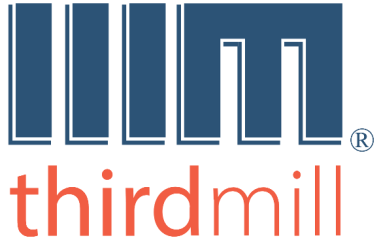 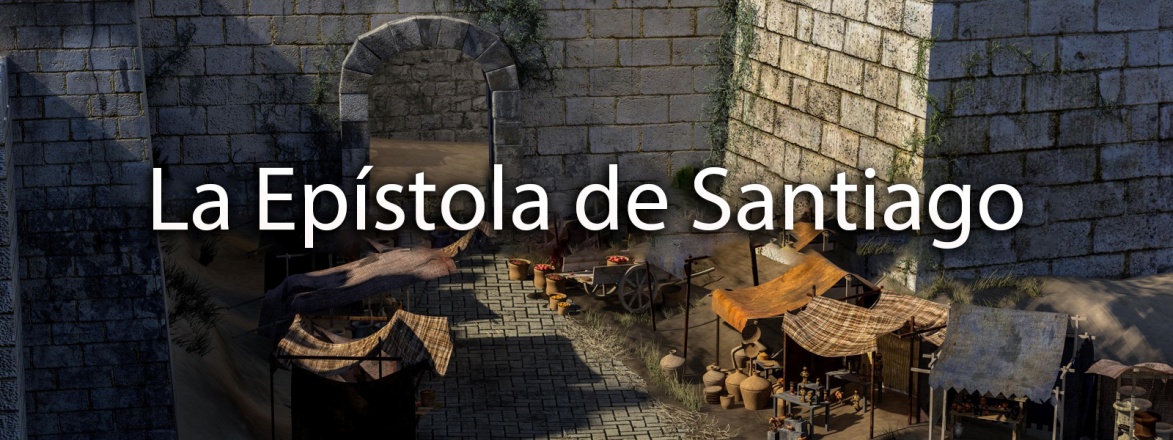 Thirdmill
316 Live Oaks Boulevard
Casselberry, FL 32707 USALA EPÍSTOLA DE SANTIAGO  GUÍA DE ESTUDIO 1.1Lección 1: Introducción a la Epístola de SantiagoSección 1: TrasfondoESQUEMA PARA NOTASIntroducciónI. TrasfondoA. Autoría  1. Perspectiva Tradicional  2. Historia Personal B. Audiencia Original	C. Ocasión  1. Ubicación  2. Fecha  3. PropósitoPREGUNTAS DE REPASO1. ¿Qué dos hombres llamados "Santiago" (“Ya’acov” en hebreo, también traducido Jacobo o Jacob) en el Nuevo Testamento tenían suficiente autoridad en la iglesia primitiva para escribir una carta como la Epístola de Santiago?2. ¿Cuál es la perspectiva tradicional acerca de quién es el autor de la Epístola de Santiago? 3. ¿Qué razones dan los eruditos críticos para dudar de la perspectiva tradicional de la autoría de la Epístola de Santiago? ¿Qué respuesta podemos dar a esas razones?4. ¿Qué sabemos sobre la audiencia original de la Epístola de Santiago?5. ¿Cuál es la fecha más temprana y la fecha más tarde posible para la Epístola de Santiago? ¿La carta probablemente fue escrita en una fecha temprana en ese período o en una fecha tarde en ese período?6. ¿Qué sabemos acerca de Santiago, el hermano de Jesús, según los evangelios?7. ¿Cómo cambió el papel de Santiago en el Libro de los Hechos?7. ¿Qué palabra, típica de las reuniones judías, usa Santiago en el capítulo 2, versículo 2 para describir a su audiencia?8. ¿La audiencia de Santiago era mayormente judía, mayormente gentil o una mezcla equilibrada de ambos? ¿Cómo nos ayuda esta idea a interpretar la Epístola de Santiago?9. ¿Dónde pasó Santiago su vida, realizando su ministerio? ¿Cuáles son algunos eventos que tuvieron lugar allí después del tiempo de Jesús?10. ¿Cuál es el último año posible que la Epístola de Santiago podría haber sido escrita?11. Según la lección, ¿cuál es el propósito principal de la Epístola de Santiago? 12. Mientras lee la Epístola de Santiago, haga una lista de los imperativos, las órdenes, que Santiago le da a su audiencia. ¿Qué podemos aprender de esos mandatos sobre cómo vivir bien?PREGUNTAS DE REFLEXIÓN Y APLICACIÓN1. ¿Le inquieta el hecho de que Santiago y sus hermanos no creyeron en Jesús al principio (Juan 7:5)? ¿Por qué?2. ¿Cuáles son algunas de las cosas que a veces causan división en su propia iglesia?3. ¿Qué significaría tener “amistad con el mundo” en el lugar donde vive y trabaja usted? Mencione ejemplos.4. ¿Cuál es la relación entre la sabiduría y el gozo? ¿Cómo es que el hecho de buscar la sabiduría ayuda a vivir con gozo en tiempos difíciles? ¿Alguna vez ha visto cómo funcionó eso en su propia vida? Mencione un ejemplo. LA EPÍSTOLA DE SANTIAGO  GUÍA DE ESTUDIO 1.2Lección 1: Introducción a la Epístola de SantiagoSección 2: Estructura y contenidoESQUEMA PARA NOTASII. Estructura y Contenido	A. SaludoB. Sabiduría y Gozo	C. Sabiduría y Obediencia		  1. Acción	  2. Favoritismo		  3. Fe					D. Sabiduría y Paz		  1. Lengua				  2. Dos Tipos de Sabiduría		  3. Conflicto Interno			E. Sabiduría y el Futuro		  1. Haciendo Planes				  2. Acumulación de la Riqueza		  3. Espera Paciente			F. Sabiduría y Oración			G. Exhortación Final				Conclusión PREGUNTAS DE REPASO1. ¿Cómo son la estructura y el tono de Santiago similares a otra literatura de sabiduría disponibles en los días de Santiago?2. ¿Qué podemos aprender sobre el carácter de Santiago al leer su breve saludo?3. Qué tres libros del Antiguo Testamento mencionados en la lección fueron parte de la larga historia de la literatura de sabiduría que usó Santiago?4. ¿Cómo la búsqueda de la sabiduría produce gozo en medio de las pruebas?5. ¿Cuáles son algunas de las formas en que la enseñanza de Santiago se hace eco de la enseñanza de Jesús?6. ¿Cuáles son algunas de las formas en que Santiago explica la relación entre fe y obediencia?7. ¿Cómo llama Santiago la orden de "amar a tu prójimo como a ti mismo"?8. ¿A qué dos figuras del Antiguo Testamento aludió Santiago en su discusión sobre la fe en 2:14-26?9. Según Dr. Crowe, Santiago ve las palabras de una persona (es decir, su lengua) como una prueba ¿de qué?10. ¿Qué dos tipos de sabiduría menciona Santiago en 3:13-18?11. ¿Cuáles son los problemas específicos que causan conflictos entre la audiencia original de Santiago? Según Santiago, ¿qué pondría fin a las peleas y disputas en la comunidad cristiana?12. ¿Por qué Santiago advertiría a su audiencia original contra hacer planes y ahorrar demasiado dinero?13. Según el reverendo Lewis, ¿qué principio debe guiar cada negocio?14. ¿Por qué Santiago pone tanto énfasis en la lengua (las palabras de una persona) como un indicador del carácter moral?15. ¿Cuáles son algunas buenas prácticas de finanzas que podemos ver en la Epístola de Santiago?16. ¿Qué ejemplo cotidiano usa Santiago para alentar a su audiencia a esperar pacientemente?17. En Santiago 5:13-14, ¿Qué instruyó Santiago a sus lectores a hacer, a pesar de sus circunstancias?PREGUNTAS DE REFLEXIÓN Y APLICACIÓN1. ¿Cuáles son algunas de las formas en que le tienta a usted a confiar en la "sabiduría del mundo" en lugar de la "sabiduría de Dios"?2. ¿Cómo la Epístola de Santiago le anima a esperar pacientemente al Señor en medio de las pruebas?3. Al considerar su ciudad y su iglesia, ¿cuáles son algunas maneras de "amar a su prójimo como a sí mismo"?4. Santiago dice, "…como el cuerpo sin espíritu está muerto, así también la fe sin obras está muerta” (Santiago 2:26). ¿Cómo nos ayuda a entender la relación entre ortodoxia y ortopraxis?5. La relación entre la fe y las obras no puede ser simplemente un tema de discusión, sino que debe afectar la forma en que vivimos nuestras vidas como creyentes. ¿Cómo describiría usted esta importante relación en su propia vida?6. Después de leer Santiago 2:14-26 y Gálatas 2:16, ¿qué podemos decir acerca los enfoques de Santiago y Pablo sobre la relación entre la fe y la justificación? 7. ¿Usted cree que necesita hacer buenas obras para merecer la salvación? ¿O cree que somos salvos por fe en Cristo solamente?  Si cree que necesita hacer buenas obras para merecer la salvación, ¿cuán bueno debe ser para ser salvo? 8. ¿Exactamente qué logró Cristo para usted cuando murió en la cruz y resucitó? ¿Solamente logró la posibilidad de su perdón y salvación, o realmente logró su perdón seguro y su salvación segura?9. Si muriera hoy, y al enfrentarse con Dios, Él le preguntara, ¿por qué debo dejarte entrar al cielo?, ¿cómo le contestaría? ¿No cree que su respuesta indica si está confiando en sus propios méritos para su salvación, o si está confiando solamente en Cristo? **********************************LA EPÍSTOLA DE SANTIAGO  GUÍA DE ESTUDIO 2.1Lección 2: Dos Caminos de SabiduríaSección 1: Sabiduría ReflexivaESQUEMA PARA NOTASIntroducción	II. Sabiduría ReflexivaA. Necesidad		  1. Desafío de la Pruebas	  2. Muchos Tipos de Pruebas	B. Guía		  1. Prueba	  2. Paciencia		  3. Madurez		  4. Recompensa			C. FePREGUNTAS DE REPASO1. ¿Por qué es importante la "sabiduría reflexiva" para una comprensión saludable de nuestro mundo?2. ¿Qué dos libros del Antiguo Testamento nos dan buenos ejemplos de sabiduría reflexiva?3. ¿Cómo esta sabiduría reflexiva alentaría o corregiría a los ricos en los días de Santiago?4. ¿Cuáles son las diversas formas en que podemos traducir el término griego "peirasmos"? ¿Las palabras usadas para traducir el término se refieren a experiencias totalmente distintas y separadas? ¿Cómo nos ayudan estas diferentes traducciones a comprender las circunstancias que enfrenta la audiencia original de Santiago? 5. Enumere aquí los diferentes tipos de pruebas que Santiago mencionó en la carta que lleva su nombre.6. Según Santiago 3:9, ¿qué tentación es común tanto para los ricos como para los pobres?7. Según Santiago, ¿cuál es el propósito de las muchas pruebas que ha sufrido su audiencia?8. ¿Qué ejemplo bíblico da la lección de cómo Dios probó a Su pueblo en el pasado?9. Según Dr. Keene, ¿cuál es el contexto en que crecemos en madurez cristiana?10. ¿Qué quiere decir Santiago cuando habla de los creyentes como “perfectos y cabales”?11. ¿El sufrimiento debe tomarse como una señal de que Dios no está con nosotros?12. Si nos falta sabiduría, ¿qué nos dice Santiago que hagamos?13. Para Santiago, ¿qué significa pedir algo "con fe"?14. Según Santiago, ¿qué significa ser "de doble ánimo"?15. ¿Dios tiene control sobre todas las pruebas, retos y tentaciones?PREGUNTAS DE REFLEXIÓN Y APLICACIÓN1. ¿Ha experimentado un momento de prueba especial en su vida? ¿Cómo le cambió esa experiencia?2. ¿Cómo le habría ayudado la sabiduría reflexiva durante ese tiempo?3. ¿Cómo respondería a alguien que culpa a Dios por las situaciones difíciles en su vida?**********************************LA EPÍSTOLA DE SANTIAGO  GUÍA DE ESTUDIO 2.2Lección 2: Dos Caminos de SabiduríaSección 2: Sabiduría PrácticaESQUMA PARA NOTASII. Sabiduría Práctica	A. Necesidad		  1. Sabiduría Terrenal 			  2. Sabiduría Celestial		B. Guía				  1. Estándar de la Ley de Dios				  2. Prioridades de la Ley de Dios			C. Fe								  1. Fe y Obras							  2. Fe y Justificación			ConclusiónPREGUNTAS DE REPASO1. Según Santiago 3:13, ¿quién es el “sabio y entendido”? 2. ¿Cómo describe Santiago la “sabiduría terrenal”? 3. ¿Cómo describe Santiago la “sabiduría celestial”?4. ¿Cómo describe Santiago la ley de Dios?5. ¿Qué principio ético está violando cuando alguien practica el favoritismo, la “acepción de personas”?6. Según Santiago, ¿qué es la “religión pura”?7. ¿Por qué no es suficiente creer el “Shemá” para ser salvo? (“Oye, Israel: Jehová nuestro Dios, Jehová uno es”.)   8. ¿Cuáles son las diferentes traducciones de la palabra en griego “dikaoo”? ¿Cómo usa Pablo normalmente el término? ¿Cómo usa Santiago el término en Santiago 2:21-24?9. ¿Cómo resuelve la lección la aparente contradicción entre la enseñanza de Pablo acerca de la justificación por fe y la enseñanza de Santiago acerca de la justificación por obras? 10. Resuma la enseñanza de Santiago acerca de la relación entre la fe, las buenas obras, y la salvación.PREGUNTAS DE REFLEXIÓN Y APLICACIÓN1. ¿Alguna vez su iglesia o su ministerio ha experimentado una división? ¿Qué métodos ayudaron a resolver el conflicto?2. Santiago nos dice que la ley da libertad. ¿Cómo puede la ley de Dios proporcionar libertad?3. ¿Alguna vez ha pensado que podría minimizar la importancia de la obediencia, debido a la doctrina de justificación de Pablo? ¿Por qué?4. Después de leer Santiago y ver la lección dos de este curso, ¿diría usted que su vida está caracterizada por la sabiduría?5. Compare Santiago 1:3-4 con Deuteronomio 8:2. ¿Cómo podrían estos pasajes juntos ayudar a entender las "pruebas" en su propia vida?6. Santiago destaca la distinción entre la sabiduría celestial y la sabiduría terrenal. ¿En cuál de esos dos confía más para tomar decisiones?7. ¿Está satisfecho con la respuesta a la aparente contradicción entre la enseñanza de Pablo acerca de la justificación por fe y la enseñanza de Santiago acerca de la justificación por obras? ¿Le ayuda? ¿Tiene dudas? ¿Tiene otra interpretación?8. ¿Hay algo en este estudio sobre la Epístola de Santiago que le ha llamado la atención? ¿Aprendió algo nuevo? Explique qué significa para usted personalmente.